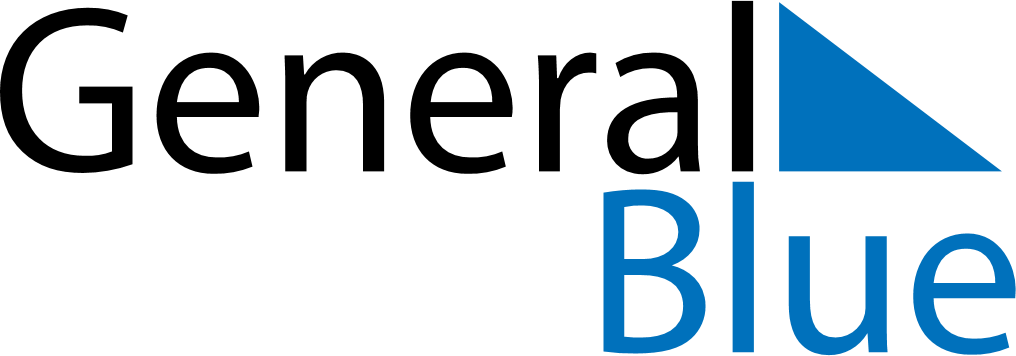 December 2018December 2018December 2018December 2018December 2018December 2018RomaniaRomaniaRomaniaRomaniaRomaniaRomaniaMondayTuesdayWednesdayThursdayFridaySaturdaySunday12National holiday3456789Constitution Day101112131415161718192021222324252627282930Christmas DayBoxing Day31NOTES